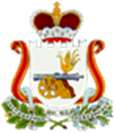               СОВЕТ ДЕПУТАТОВ КРУТОВСКОГО СЕЛЬСКОГО ПОСЕЛЕНИЯ                                          Решениеот  07 февраля 2014          №2  Отчёт   о   результатахдеятельности   Главымуниципального образованияКрутовское   сельскоепоселение   за   2013год          Заслушав   отчёт  Главы муниципального образования Крутовское сельское поселение Зенковой ВА., Совет депутатов Крутовского сельского поселения отмечает, что в 2013году  Администрация Крутовского сельского поселения осуществляла свою работу согласно плану и своим полномочиям.Вопросов местного значения согласно Уставу насчитывается более  30.  Не все они подкреплены  денежными средствами, однако Администрация старалась решить все возникающие проблемы.Большая работа проводилась по исполнению бюджета,в том числе по  собственным доходам. Бюджет по собственным доходам исполнен на 100,1%, в  целом     по доходам исполнен на 101,7%.Проведена немалая работа по улучшению водоснабжения наших жителей. Устранено два прорыва в водопроводной сети д.Крутое и заменен насос на водопроводной башне в д.Цыганы. МУП»Коммунальник» сработал убыточно, потому что  деньги в сумме 776 тыс руб не перечислены за отопление за четвертый квартал 2013года.В деревне Старое Село построен колодец за счет денег федеральной программы, отремонтирован колодец в д.Ратьковина, составлена проектно-сметная документация, которая получила положительное заключение экспертизы на реконструкцию сетей водопровода с заменой водопроводной башни в д.Крутое.В весенний период Администрация  сельского поселения выполняет мероприятия по благоустройству, санитарной очистке населенных пунктов, мероприятия по обеспечению пожарной безопасности на территории населённых пунктов.В 2013 году  проведена большая работа по реализации  Федеральной целевой программы»Жилище» на 2011-2015годы о включении четырех наших жителей,подвергшихся радиационному воздействию вследствие катастрофы на Чернобыльской АЭС в состав участников подпрограммы «Выполнение государственных обязательств по обеспечению жильем категорий граждан,установленных федеральным законодательством». Двоим детям сиротам куплено жилье, которое им передано в собственность.Администрация сельского поселения решала в 2013 году и другие вопросы согласно  своим полномочиям.Закончена   работа по оформлению невостребованных земельных долей.Администрация постоянно участвует в ярмарках, проводимых в районном центре .Совет депутатов Крутовского сельского поселенияРЕШИЛ:1. Принять к сведению отчёт  о результатах деятельности Главы муниципального образования Крутовское сельское поселение  за 2013 год.Глава муниципального образованияКрутовское сельское поселение                                             В.А.Зенкова  Отчет Главы муниципального образования Крутовское сельское поселение   за 2013год.
Уважаемые депутаты!         Согласно Уставу муниципального образования Крутовское сельское поселение (ч.5 п.17, ст.26) сегодня на заседании Совета депутатов я предоставляю  Вам отчёт о результатах своей деятельности за 2013год.         Много вопросов местного значения приходится ежедневно решать Главе МО и Администрации сельского поселения.Вопросы разнообразные, касающиеся разных сторон нашей жизни:1) формирование, утверждение, исполнение бюджета сельского поселения и контроль   исполнения данного бюджета;2) установление, изменение и отмена местных налогов и сборов сельского поселения;3) организация в границах сельского поселения электро-, тепло-, газо- и водоснабжения населения, водоотведения, снабжения населения топливом;4) дорожная деятельность в отношении автомобильных дорог местного значения в границах населенных пунктов поселения  и обеспечение  безопасности  дорожного движения на них, включая создание и обеспечение функционирование  парковок (парковочных мест), осуществление муниципального контроля за сохранностью автомобильных дорог местного значения в границах населённых пунктов поселения, а также осуществление иных полномочий в области использования автомобильных дорог и осуществления дорожной деятельности в соответствии с законодательством Российской Федерации;         5) обеспечение малоимущих граждан, проживающих в сельском поселении и нуждающихся в улучшении жилищных условий, жилыми помещениями в соответствии с жилищным законодательством, организация строительства и содержания муниципального жилищного фонда, создание условий для жилищного строительства; 6) участие в профилактике терроризма и экстремизма, а также в минимизации и (или) ликвидации последствий проявлений терроризма и экстремизма в границах  cельского поселения;7) участие в предупреждении и ликвидации последствий чрезвычайных ситуаций в границах сельского поселения;8) обеспечение первичных мер пожарной безопасности в границах населенных пунктов сельского поселения;9) создание условий для массового отдыха жителей сельского поселения и организация обустройства мест массового отдыха населения;          10) организация благоустройства и озеленения территории  поселения, использования, охраны, защиты, воспроизводства  городских лесов, лесов охраняемых природных территорий, расположенных в границах населенных пунктов поселения;         11) утверждение генеральных планов поселения, правил землепользования и застройки, утверждение подготовленной на основе генеральных планов поселения документации по планировке территории, выдача разрешений на строительство, разрешений на ввод объектов в эксплуатацию при осуществлении строительства, реконструкции, капитального ремонта объектов капитального строительства, расположенных на территории поселения, утверждение местных нормативов градостроительного проектирования поселений, резервирование земель и изъятие, в том числе путем выкупа, земельных участков в границах поселения для муниципальных нужд, осуществление земельного контроля  использования  земель поселения;12) присвоение наименований улицам, площадям и иным территориям проживания граждан в населенных пунктах, установление нумерации домов, организация освещения улиц и установки указателей с наименованиями улиц и номерами домов;           13) организация ритуальных услуг и содержание мест захоронения; 14) осуществление мероприятий по обеспечению безопасности людей на водных объектах, охране их жизни и здоровья;15) создание, развитие и обеспечение охраны лечебно-оздоровительных местностей и курортов местного значения на территории сельского поселения;         16) содействие в развитии сельскохозяйственного производства, создание условий для развития малого и среднего предпринимательства;          17) организация и осуществление мероприятий по работе с детьми и молодежью в сельском поселении.         В бюджете сельского поселения  планируются средства далеко не на все вопросы,  а примерно 10%.         Бюджет 2013года был утверждён решением Совета депутатов 27.12.2012 № 27.  По его исполнению проведена немалая работа, по собственным доходам бюджет исполнен на 100,1%., а всего по доходам на 101,7 Я не буду сейчас останавливаться на цифрах.  Этот вопрос мы с Вами более подробно  будем обсуждать отдельно.         План работы Администрации и Совета на 2013 год были  утверждены  постановлением Администрации и решением Совета депутатов. Работа проводилась по плану, а также решались возникающие   повседневные проблемы.         Постоянно принимались необходимые нормативные правовые акты по сезонам.         Что касается распоряжений Администрации, это в частности:- О размещении муниципальных заказов на  выполнение работ, оказание услуг, поставку товара;- о проведении проверок по использованию земель;- о плане основных мероприятий муниципального образования в области ГО, предупреждения и ликвидация ЧС, обеспечения пожарной безопасности и безопасности на водных объектах;- о расходовании резервного фонда Администрации Крутовского сельского поселения. Постановления:- о признании  нуждающимися в жилых помещениях;- о передаче в собственность гражданам жилых помещений;-об утверждении списков невостребованных земельных долей участников долевой собственности колхозов «Путь к коммунизму» и «Правда».;- о мероприятиях по благоустройству и санитарной очистке населенных пунктов сельского поселения;- о мерах по   безаварийному   пропуску  весеннего половодья;- о мерах по  обеспечению пожарной безопасности на территории МО в весенне-летний пожароопасный период 2013года;-об утверждении целевых программ »Устойчивое развитие территорий Крутовского сельского поселения на 2014-2017годы и на период до 2020года»,»Развитие малого и среднего предпринимательства в Крутовском сельском поселении на 2013-2014годы»,»Противодействие коррупции в Крутовском сельском поселении на 2013-2015годы»;- об утверждении административных регламентов и другие.         За 2013 год проведено  9 заседаний Совета депутатов, рассмотрен  31 вопрос, по которым приняты решения. На заседаниях рассмотрены вопросы о внесении изменений в Устав МО,  о внесении изменений в бюджет, отчёты об исполнении бюджета  за 2012 год и поквартально за 2013., о принятии бюджета на 2014год и плановый период 2015-2016годов ,о  состоянии водоснабжения, о подготовке сельского поселения к зимнему периоду,о передаче  контрольно-ревизионной комиссии МО «Велижский район»  полномочий контрольно-ревизионной комиссии  Крутовского сельского поселения,об утверждении положения о контрольно-ревизионной  комиссии Крутовского сельского поселения,об утверждении положения о порядке управления и распоряжения  муниципальной собственностью,об утверждении положения о порядке осуществления  муниципального жилищного контроля на территории МО Крутовское сельское поселение, , об утверждении положения о порядке и условиях приватизации муниципального имущества  находящегося в собственности  МО Крутовское сельское поселение, об утверждении положения «О порядке обеспечения  доступа к информации о деятельности органов местного самоуправления МО Крутовское сельское поселение.         В повседневной работе встают следующие вопросы:  уличное освещение, состояние дорог, водообеспечение населения, благоустройство, санитарное состояние населённых пунктов, пожарная безопасность и другие.В сельском поселении установлено 55 фонарей уличного освещения. Фонари на летний период отключали, закуплено 36 энергосберегающих ламп в фонари уличного освещения для экономии денег в бюджете , заменено только 14 ламп, электрические сети ссылаются на сильную занятость и невозможность своевременно выполнять заявки .         В весенний период Администрация утверждает мероприятия по благоустройству и санитарной очистке населённых пунктов.   Наводили порядок на  воинских захоронениях, обелисках, совместно с жителями на гражданских кладбищах, проводили работы по благоустройству святого водоисточника «Крижик», на детских  площадках д.Старое Село и Крутое.         Проводилась работа по пожарной безопасности. Работники Администрации проводят беседы с  жителями, раздают  памятки. Контролируют пал сухой травы. В зимний период оборудованы  незамерзающие  проруби.  Проведена немалая работа по улучшению водоснабжения наших жителей. Устранено два прорыва в водопроводной сети д.Крутое и заменен насос на водопроводной башне в д.Цыганы. МУП»Коммунальник» сработал убыточно, потому что  деньги в сумме 776 тыс руб не перечислены за отопление за четвертый квартал 2013года.В деревне Старое Село построен колодец за счет денег федеральной программы, отремонтирован колодец в д.Ратьковина, составлена проектно-сметная документация, которая получила положительное заключение экспертизы на реконструкцию сетей водопровода с заменой водопроводной башни в д.Крутое.         В 2013 году Администрацией утверждено шесть регламентов оказания муниципальных услуг населению(выдача справок о составе семьи; осуществление муниципального земельного контроля; осуществление муниципального  жилищного контроля; подготовка и выдача градостроительного  плана земельного участка;  признание жилого помещения непригодным для проживанияи жилого дома , подлежащим сносу; выдача выписок из похозяйственной книги  и иных справок.)Утверждены списки  невостребованных земельных долей участников долевой собственности колхоза»Путь к коммунизму» в количестве  209  человек и колхоза «Правда» в количестве 156человек, которые были опубликованы в газете Смоленская газета и вывешаны на досках объявлений д.Крутое и Старое Село .Четыре жителя нашего поселения поставлены  на учет на приобретение жилья как переселенцы из радиоактивной зоны Чернобыльской АЭС, двум детям сиротам и детям оставшимся без попечения родителей  куплено жилье, которое им передано в собственность.Выдано разрешение на строительство индивидуального жилого дома в д.Старое Село .         Глава муниципального образования   ведёт приём граждан по личным вопросам.         С особым вниманием Администрация относится к заявлениям, обращениям, жалобам граждан. Ни одно обращение не осталось не рассмотренным, почти все решены положительно.         Администрация сельского поселения принимала участие в  районных  ярмарках.Надо сказать большое спасибо работникам культуры нашего сельского поселения, работникам МУП»Коммунальник»,жителям нашего поселения которые  помогают в работе сельской Администрации,  районной Администрации и личноГлаве  администрации «Велижский район» Ларченкову В.С. , Главе МО»Велижский район» Самулееву В.В., Кузьминой С.В.,Петровской Л.А., Федоровой Е. А .На 2014 год стоят следующие задачи :о включении нашего сельского поселения в областную государственную программу »Создание условий для обеспечения качественными услугами  жилищно-коммунального хозяйства населения Смоленской области  на 2014-2016годы» и о  выполнении работ  по реконструкции сетей водопровода с заменой водопроводной башни в д.Крутое, совместными усилиями депутатов сельского Совета и наших жителей закончить благоустройство водоисточника «Крижик», провести частичный  ремонт дорог внутри населенных пунктов, хотя бы подсыпать песком с грейдированием.